
Кемеровская область - Кузбасс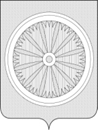 АДМИНИСТРАЦИЯ ТАЙГИНСКОГО ГОРОДСКОГО ОКРУГАПОСТАНОВЛЕНИЕ  От 18.11.2022 № 619-п                                                        Тайгинский городской округО внесении изменений  в постановлениеадминистрации Тайгинского городскогоокруга от  24.01.2022 № 19-п «Об установлении размера родительской платы  за присмотр и уход за детьми в муниципальныхдошкольных образовательных организациях Тайгинского городского округа»             В соответствии с Федеральным законом от 29.12.2012 №  273-ФЗ «Об образовании в Российской Федерации», Законом Кемеровской области от 05.07.2013 № 86-ОЗ «Об образовании», Постановлением Коллегии администрации Кемеровской области от 01.02.2016 № 33 «Об установлении максимального размера родительской платы за присмотр и уход за детьми в государственных и муниципальных образовательных организациях для каждого муниципального образования в зависимости от условий присмотра и ухода за детьми»,  администрация Тайгинского городского округа постановляет:       	1. Внести в постановление от  24.01.2022 № 19-п «Об установлении размера родительской платы  за присмотр и уход за детьми в муниципальных дошкольных образовательных организациях Тайгинского городского округа») следующие изменения:     	Приложение № 2 «Льгота по оплате за содержание детей в муниципальных дошкольных образовательных организациях» изложить в новой редакции согласно приложению.    	 2 .Опубликовать настоящее постановление в газете «Тайгинский рабочий»,  разместить на официальном сайте администрации Тайгинского городского округа в информационно – телекоммуникационной сети «Интернет», обнародовать путем вывешивания копии постановления на официальном стенде, размещенном в помещении администрации Тайгинского городского округа по адресу: город Тайга, ул. 40 лет Октября, дом № 23.     	3. Настоящее постановление вступает в силу после дня его официального опубликования (обнародования) и распространяет свое действие на правоотношения, возникшие с 17.10.2022.    	4. Контроль над исполнением настоящего постановления возложить на заместителя главы Тайгинского городского округа по развитию социально-культурной сферы и координации деятельности правоохранительных органов Т.В.Ларионову. Глава Тайгинского городского округа		                                     М.Е. ТеремецкийПриложение                                                                                         к постановлению администрации                                                                                    Тайгинского городского округа                                                                                                          от 18.11.2022 № 619-п                                                              Приложение № 2 к постановлению администрации                                                                                        Тайгинского городского округа                                                                                                                                                                                                          от 24.01.2022 № 19-п                                           Льгота по оплате за содержание детей в муниципальных дошкольных образовательныхорганизациях№ п/пКатегории гражданРазмер льготы, %1.Родители (законные представители), имеющие детей-инвалидов100 %2.Родители (законные представители) детей-сирот и детей, оставшихся без попечения родителей            100%3.Родители (законные представители), имеющие детей с туберкулезной интоксикацией            100%4.Родители (законные представители) детей,  призванные на военную службу по мобилизации в Вооруженные Силы Российской Федерации, проходящие военную службу в Вооруженных Силах Российской Федерации по контракту, находящиеся на военной службе (службе) в войсках национальной гвардии Российской Федерации, в воинских формированиях и органах,  указанных в пункте 6 статьи 1 Федерального закона «Об обороне», при условии их участия в специальной военной операции, а также заключившие  контракт о добровольном содействии в выполнении задач, возложенных на Вооруженные силы Российской Федерации.            100 %